107年度臺灣住宅無障礙修繕現況與發展座談會 座談會簡介台灣已於2018年邁入高齡社會，老年人口在亞洲排名第3；另台北市65歲以上高齡者人數已超過43萬，且有超過60萬棟建物的屋齡在30年以上。面對「人老屋也老」的現況，居家無障礙空間的修繕，使老人能在宅安養以延緩老化傷病並減少長照成本，實為整體居住議題中不可忽略的一環。伊甸基金會自2010年起推動「友善家園計畫」，協助身心障礙者及高齡者進行居家環境無障礙修繕。期望從實務經驗出發，發表近年來之修繕成果及數據分析，並結合學術界與產業界人士，將實務經驗成果轉化成長照產業上可發展的方向，進而配合政府促成更能服務社會大眾的福利政策。座談會宗旨推廣無障礙設計進入教學課程之重要性發表無障礙修繕之成果及市場產值潛力探討臺灣既有建築無障礙環境改善之發展座談會日期與地點日期：107/11/02(五) 早上9:00~12:30 (共計3.5小時)地點：中國科技大學格致大樓一樓演講廳 (詳見第捌大點)
     (地址：116台北市文山區興隆路三段56號)辦理單位指導單位：臺北市政府社會局 主辦單位：財團法人伊甸社會福利基金會協辦單位：中國科技大學報名對象社工、室內設計、建築等相關科系大專院校師生政府機關(構)、NGO/NPO組織及對無障礙住宅有興趣之相關人員對無障礙住宅有興趣之一般民眾報名流程與資訊活動須知全程參與者本會將頒發研習證書，另可申請公務人員終生學習時數。
(研習證書於活動後寄出)如遇不可抗力之因素，如颱風、水災等天然災害，上課與否依臺北市政府宣布是否停止上班而定，並擇日舉辦。本會保有座談會內容變更之權力，若因故無法執行，本會將另行通知活動日期。為響應環保，請自備環保杯。交通路線 座談會地址：116台北市文山區興隆路三段56號【搭乘公車】從台北車站可搭乘236, 237, 253, 294, 295公交車至萬芳醫院站下車從捷運公館站可搭乘236, 253,530, 0南公交車至萬芳醫院站下車從松山車站可搭乘611公交車至萬芳醫院站下車接駁公交車棕2,棕6,棕11,棕12,綠2 至中國科技大學站下車 【搭乘捷運】請於捷運木柵線萬芳醫院站出站→右轉興隆路直行至麥當勞旁→中國科技大學 【自行開車】　　中山高速公路【國道1號】→接建國高架道路→辛亥路→經辛亥路與興隆路交叉路口後（過人行陸橋）第一個紅綠燈左轉→中國科技大學　　第二高速公路【國道3號】新店交流道下→左轉中興路→右轉寶慶路（過景美橋）→接木柵路四段→左轉辛亥路六段→過懷恩隧道第二個紅綠燈右轉→中國科技大學　　第二高速公路【國道3號】木柵交流道（往台北方向）→接國道3甲台北連絡線萬芳交流道下→右轉木柵路（經木柵高工）→右轉萬芳路至底→右轉興隆路（經警察學校）→左轉郵局旁巷子→中國科技大學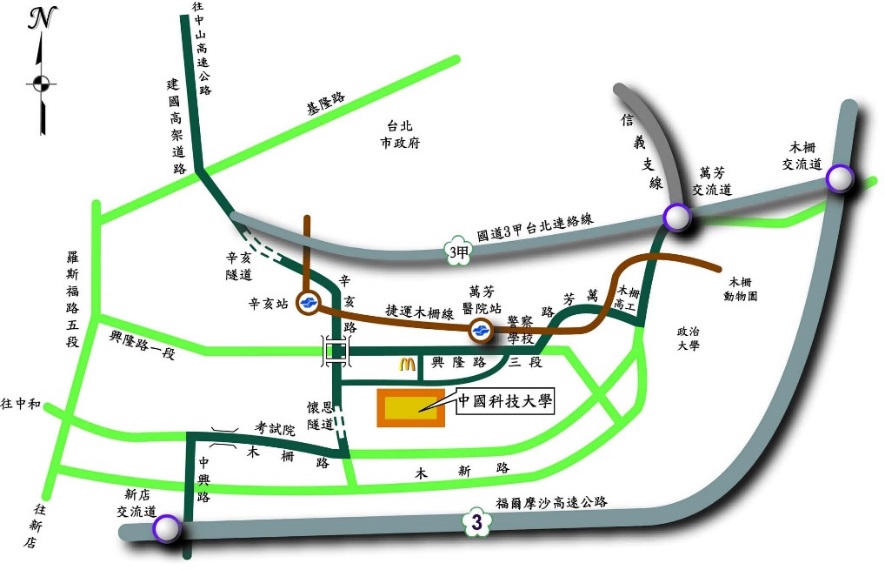 座談會議程 主題：臺灣住宅無障礙修繕之現況與發展座談會時間長度議程議程議程議程議程議程議程議程議程09:00-09:3030報    到報    到報    到報    到報    到報    到報    到報    到報    到09:00-09:3030報    到報    到報    到報    到報    到報    到報    到報    到報    到09:30-09:5020開場致詞開場致詞開場致詞開場致詞開場致詞開場致詞開場致詞開場致詞開場致詞09:30-09:5020社會局長官致詞：社會局長官致詞：臺北市政府社會局臺北市政府社會局張美美 副局長張美美 副局長09:30-09:5020伊甸長官致詞：伊甸長官致詞：伊甸社會福利基金會 伊甸社會福利基金會 伊甸社會福利基金會 黃琢嵩 執行長黃琢嵩 執行長黃琢嵩 執行長09:30-09:5020協辦長官致詞：協辦長官致詞：中國科技大學 中國科技大學 張偉斌 副校長張偉斌 副校長09:30-09:5020合照時間合照時間合照時間合照時間合照時間合照時間合照時間合照時間合照時間09:50-10:2030演講：臺灣高齡者與身心障礙者面對居住環境之困境與挑戰 演講：臺灣高齡者與身心障礙者面對居住環境之困境與挑戰 演講：臺灣高齡者與身心障礙者面對居住環境之困境與挑戰 演講：臺灣高齡者與身心障礙者面對居住環境之困境與挑戰 演講：臺灣高齡者與身心障礙者面對居住環境之困境與挑戰 演講：臺灣高齡者與身心障礙者面對居住環境之困境與挑戰 演講：臺灣高齡者與身心障礙者面對居住環境之困境與挑戰 演講：臺灣高齡者與身心障礙者面對居住環境之困境與挑戰 09:50-10:2030主持人：中國科技大學 室內設計系中國科技大學 室內設計系中國科技大學 室內設計系林敏哲 講師林敏哲 講師09:50-10:2030演講人：國立臺灣大學 社會工作學系 國立臺灣大學 社會工作學系 國立臺灣大學 社會工作學系 楊培珊 教授楊培珊 教授10:20-11:0040專題報告I：伊甸愛扶老、老人不跌倒！專題報告I：伊甸愛扶老、老人不跌倒！專題報告I：伊甸愛扶老、老人不跌倒！專題報告I：伊甸愛扶老、老人不跌倒！10:20-11:0040政府推動居家無障礙修繕補助方案-以「臺北扶老‧軟硬兼施」服務方案為例政府推動居家無障礙修繕補助方案-以「臺北扶老‧軟硬兼施」服務方案為例政府推動居家無障礙修繕補助方案-以「臺北扶老‧軟硬兼施」服務方案為例政府推動居家無障礙修繕補助方案-以「臺北扶老‧軟硬兼施」服務方案為例政府推動居家無障礙修繕補助方案-以「臺北扶老‧軟硬兼施」服務方案為例政府推動居家無障礙修繕補助方案-以「臺北扶老‧軟硬兼施」服務方案為例政府推動居家無障礙修繕補助方案-以「臺北扶老‧軟硬兼施」服務方案為例政府推動居家無障礙修繕補助方案-以「臺北扶老‧軟硬兼施」服務方案為例10:20-11:0040主持人：伊甸基金會尹可名 董事尹可名 董事10:20-11:0040報告人：逢甲大學 土木工程學系逢甲大學 土木工程學系逢甲大學 土木工程學系張智元 教授張智元 教授10:20-11:0040專題報告II：伊甸友善家園大改造專題報告II：伊甸友善家園大改造專題報告II：伊甸友善家園大改造專題報告II：伊甸友善家園大改造10:20-11:0040民間辦理社會住宅無障礙修繕之歷程分享-以臺南大林雙福園區為例民間辦理社會住宅無障礙修繕之歷程分享-以臺南大林雙福園區為例民間辦理社會住宅無障礙修繕之歷程分享-以臺南大林雙福園區為例民間辦理社會住宅無障礙修繕之歷程分享-以臺南大林雙福園區為例民間辦理社會住宅無障礙修繕之歷程分享-以臺南大林雙福園區為例民間辦理社會住宅無障礙修繕之歷程分享-以臺南大林雙福園區為例民間辦理社會住宅無障礙修繕之歷程分享-以臺南大林雙福園區為例10:20-11:0040主持人：伊甸基金會尹可名 董事尹可名 董事10:20-11:0040報告人：國立高雄科技大學 營建工程系國立高雄科技大學 營建工程系國立高雄科技大學 營建工程系謝秉銓 助理教授謝秉銓 助理教授11:00-11:1515休息/茶敘時間休息/茶敘時間休息/茶敘時間休息/茶敘時間休息/茶敘時間休息/茶敘時間休息/茶敘時間休息/茶敘時間休息/茶敘時間11:00-11:1515休息/茶敘時間休息/茶敘時間休息/茶敘時間休息/茶敘時間休息/茶敘時間休息/茶敘時間休息/茶敘時間休息/茶敘時間休息/茶敘時間11:15-12:0045綜合座談：居家無障礙友善住宅之改善建議及前瞻發展綜合座談：居家無障礙友善住宅之改善建議及前瞻發展綜合座談：居家無障礙友善住宅之改善建議及前瞻發展綜合座談：居家無障礙友善住宅之改善建議及前瞻發展綜合座談：居家無障礙友善住宅之改善建議及前瞻發展綜合座談：居家無障礙友善住宅之改善建議及前瞻發展綜合座談：居家無障礙友善住宅之改善建議及前瞻發展綜合座談：居家無障礙友善住宅之改善建議及前瞻發展11:15-12:0045主持人：伊甸基金會施麗月董事11:15-12:0045與談人：台北市政府社會局 台北市政府社會局 台北市政府社會局 張美美   副局長張美美   副局長11:15-12:0045伊甸基金會 伊甸基金會 資產委員會委員 (邀)資產委員會委員 (邀)11:15-12:0045逢甲大學 土木工程學系逢甲大學 土木工程學系逢甲大學 土木工程學系張智元教授11:15-12:0045國立高雄科技大學 營建工程系國立高雄科技大學 營建工程系國立高雄科技大學 營建工程系國立高雄科技大學 營建工程系謝秉銓謝秉銓助理教授11:15-12:0045特力屋室內裝修工程服務部特力屋室內裝修工程服務部高定璿協理12:00-12:3030閉幕：未來展望與期許閉幕：未來展望與期許閉幕：未來展望與期許閉幕：未來展望與期許閉幕：未來展望與期許閉幕：未來展望與期許閉幕：未來展望與期許閉幕：未來展望與期許12:00-12:3030單位長官致詞：單位長官致詞：中國科技大學 室內設計系中國科技大學 室內設計系中國科技大學 室內設計系王明川 系主任王明川 系主任王明川 系主任12:30~賦歸賦歸賦歸賦歸賦歸賦歸賦歸賦歸賦歸